Monument CompaniesBlake’s MonumentsNo storefront address (will come to your home with laptop computer)530-662-4265Bryan-Braker Monuments615 Merchant Street, Vacaville CA 95668707-448-4900 or 707-425-4697Cache Creek Monuments339 County Rd 98 (corner of Main St. & Hwy 16)Woodland, CA 95695530-662-4450Diamond MemorialsButte House Rd, Sutter, CA 95982530-755-4989Pugh Memorials231 West Main Street, Woodland CA 95695530-662-1251Ruhkala Monument1001 Broadway (at 10th St, across from the old cemetery), Sacramento, CA 95818916-441-2846Sharer Monument4946 Watt Avenue. #18 Sacramento, CA 95818916-925-4194Weber’s Personalized Memorials340 Industrial Way, Dixon CA 95620Davis Cemetery District and Arboretum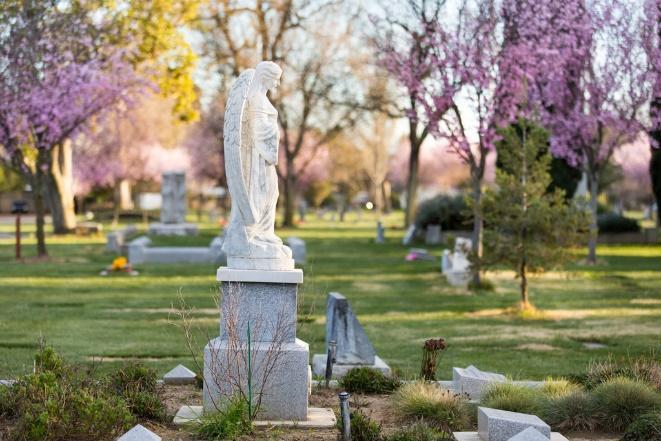 820 Pole Line RoadDavis, CA 95618Hours: Monday-Friday, 8am-3pmContact information:530-756-7807www.daviscemetery.org   Superintendent:  jess@daviscemetery.org   Assistant Superintendent: judy@daviscemetery.org  Residential Interment Right Fees 			  Plot	 Endowment*Casket.……………...1,800.00     500.00Infant	.…………………650.00     200.00Cremation……….……700.00     225.00Double Cremation...1,100.00     300.00Above GroundFountain NicheNiche………………...1,200.00     500.00Rose Garden NicheNiche………………...2,500.00     500.00Scattering Garden…..575.00      125.00Hill Upper……….………7,200.00      500.00Middle ………….…...5,250.00     500.00Lower ……...….…….3,575.00     500.00J Section ExpansionCasket.……………....2,000.00     500.00Burials are conducted Monday-Friday, 9am-3pm. Weekend Burials incur additional costs.* Endowment fees are for the forever care of the plot and marker and are non-refundable.Interment FeesGreen Burial Single….………………………...1,450.001st Companion……………...…..1,800.002nd Companion………………....1,100.00Vault Lid (plus tax)………………………400.00Standard BurialSingle……….……….…..……...1,550.001st Companion……….……..…..1,900.002nd Companion……....…………1,100.00Vault (plus tax)……..………………950.00Companion Vault (plus tax)….…1,300.00Titan BurialSingle…………...…...………….1,700.001st Companion…………...……..2,200.002nd Companion……...………….1,500.00Vault (plus tax)……..……..…..…1,700.00CremationSingle………………………………700.00Two Urns(simultaneously).…….....1,000.00OtherNiche………………………………650.00Infant………………………………800.00Infant Vault (plus tax)………………….350.00Additional Fees & ServicesWeekend Burial Fee (10 am – 2 pm)Casket…………………………...1,000.00Cremation………………………...750.00Niche………....……………………675.00Scattering…………………………675.00Non-Resident FeeNon-Resident Fee……………..1,400.00Former Resident…………………400.00Miscellaneous (plus tax)Cremation Vault ……………...…200.00Urn Bag…………………………….20.00Flower Vases………...…………….25.00Rosewood Dove Urn…………..…120.00Brass Ivy Urn…..………………..110.00Rosewood Floral Urn…………....100.00Grounds Labor Rate Labor Rate……………………125.00/hr.Rose Garden Memorial PaverLarge Engraved Paver…........…500.00We accept Cash, Check, Money Order, Cashier’s Check, Visa/MastercardUpdated: July 1, 2022